		Union des commerçants de Challes Les Eaux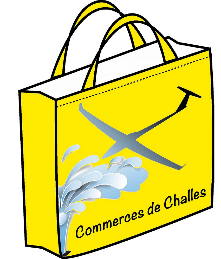 Marché du vintage – Règlement Place de l’Europe et Passage du Parc Article 1 : La manifestation dénommée « Marché du Vintage » organisée par l’Association Union des Commerçants de Challes les Eaux se déroulera à Challes les Eaux (79190) Place de l’Europee & Passage du Parc, entre 09h00 & 17h30.  Article 2 : La Brocante est ouverte aux professionnels. Les participants devront retourner à l’adresse indiquée :  Association Union des Commerçants 245 rue des Marais 73190 CHALLES LES EAUXLe bulletin d’inscription valant acceptation du présent règlement Photocopie de la carte professionnelle de marchant ambulant ou KBIS de moins de 3 moisArticle 3 : Les tarifs pour les emplacements sont fixés à :  1 euros le mètre carré qui sera réglé le jour de la manifestation auprès du placier municipalArticle 4 :  Les réservations sont nominatives et chaque emplacement devra être occupé par un seul marchand. Toute concession de droit d’occupation est strictement interdite et pourra entraîner l’exclusion du marchand.  Article 5 :  Les enfants exposants devront en permanence être en présence d’une personne majeure et resteront sous son entière responsabilité.  Article 6 : L’entrée du vide greniers/brocante est interdite avant 07h30. L’installation des stands devra se faire de 07h30 à 09h00. Passé ce délai, plus aucun véhicule ne sera autorisé à se déplacer dans l’enceinte de la brocante jusqu’à 17h30. Tout emplacement réservé et non occupé à 09h00 sera considéré comme libre.  Article 7 : Tous les emplacements devront être tenus dans un parfait état de propreté. Il est expressément interdit de jeter à même le sol des papiers, cartons ou quelque objet que ce soit.  Article 8 : Les participants seront inscrits sur un registre de police rempli par les organisateurs. Le dit registre sera transmis à la Préfecture de la Savoie dès la fin de la manifestation.  Article 9 : Chaque participant devra se soumettre aux éventuels contrôles des services de police ou de gendarmerie, des services fiscaux et de la concurrence, de la consommation et de la répression des fraudes et pouvoir justifier de son identité.  Article 10 : La vente d’armes de toutes catégories est interdite. La vente d’animaux est interdite. La vente de produits alimentaires et de boissons est interdite, sauf autorisation donnée par l’organisateur.  Article 11 : Chaque exposant s’engage à respecter les consignes de sécurité qui lui seront données par les organisateurs, les autorités ou les services de secours. Les organisateurs se réservent le droit d’expulser tout exposant ne respectant pas ce règlement ou gênant le bon déroulement de la manifestation.   Article 12 : Les organisateurs se dégagent de toutes responsabilités en cas de vol, perte ou détérioration sur les stands (objets exposés, voitures, parapluies, structures…). Les participants reconnaissent être à jour de leur assurance responsabilité civile.  Article 13 : Les organisateurs se réservent le droit d’annuler la manifestation en cas de force majeure.   Union des commerçants de Challes Les Eaux  Marché du vintage  1ère éditionBulletin d’inscriptionMarchands professionnelsRaison sociale : ________________________________________________________________Nom Prénom du gérant : _________________________________________________________Numéro du Registre de Commerce : ________________________________________________Adresse du siège social : _______________________________________________________________________________________________________________________________________Téléphone : ____________________________________________________________________Nombre de mètres carrés souhaités : ________________________________________________Société d’assurance : _____________________________________________________________Numéro de police : _______________________________________________________________L’inscription vaut acceptation du règlementMention « Bon pour accord » : ______________________________________________________Date : _________________________________________________________________________Cachet : Signature : A retourner, avant le 15 Mai 2024 à Union des Commerçants de Challes245 rue des Marais 73190 CHALLES LES EAUXOu à Christian DESMOULINS Mail : chridems@hotmail.comTel : 06.10.13.96.30